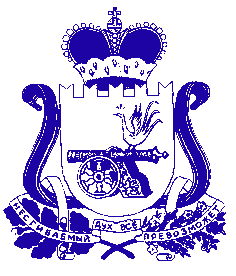 АДМИНИСТРАЦИЯ ПЕЧЕРСКОГО СЕЛЬСКОГО ПОСЕЛЕНИЯСМОЛЕНСКОГО РАЙОНА СМОЛЕНСКОЙ ОБЛАСТИП О С Т А Н О В Л Е Н И Еот «07»  февраля 2017 года                                                                         № 28О внесении изменений в Постановление администрации  Печерского сельского поселения Смоленского районаСмоленской области №192 от 16.10.2014г. «Об утверждении Административного регламента «Предоставление  муниципальной услуги по выдаче разрешений на право организации розничной торговли на территории Печерского сельского поселения Смоленского района Смоленской области»     В целях приведения муниципальных нормативных актов в соответствие с законодательством Российской Федерации АДМИНИСТРАЦИЯ ПЕЧЕРСКОГО СЕЛЬСКОГО ПОСЕЛЕНИЯ СМОЛЕНСКОГО РАЙОНА СМОЛЕНСКОЙ ОБЛАСТИ  ПОСТАНОВЛЯЕТ:1. Внести в Постановление Администрации Печерского сельского поселения Смоленского района Смоленской области № 192 от 16.10.2014г об утверждении Административного регламента «Предоставление  муниципальной услуги по выдаче  разрешений на право организации  розничной торговли на территории  Печерского сельского поселения Смоленского района Смоленской области следующие изменения:а) в разделе 2:- пункт 2.6. дополнить абзацем следующего содержания: «Администрация Печерского сельского поселения Смоленского района Смоленской области взаимодействует с заявителями, в порядке предусмотренном ст.7 Федерального  закона от 27.07.2010г «Об организации предоставления государственных и муниципальных услуг»;б)  в разделе 4: - пункт 4.3 дополнить абзацем следующего содержания: В случае установления в ходе или по результатам рассмотрения жалобы, признаков состава административного правонарушения или преступления должностное лицо, наделенное полномочиями по рассмотрению жалоб, незамедлительно направляет имеющиеся материалы в органы прокуратуры.в) в разделе 5:-  пункт 5.4 изложить в новой редакции: «Жалоба поступившая в орган, предоставляющий муниципальную услугу, подлежит рассмотрению должностным лицом, наделенным полномочиями по рассмотрению жалоб, в течении пятнадцати рабочих дней со дня ее регистрации, а в случае обжалования отказа органа, предоставляющего муниципальную услугу, должностного лица органа, предоставляющего муниципальную услугу, в приеме документов у заявителя либо в исправлении допущенных опечаток и ошибок или в случае обжалования нарушения установленного срока таких исправлений – в течении пяти рабочих дней со дня ее регистрации. В случае направления запроса государственным органам, органам местного самоуправления и иным должностным лицам для получения необходимых для рассмотрения обращения документов и материалов, должностное лицо, ответственное за рассмотрение жалобы, вправе продлить срок рассмотрения жалобы не более чем на 30 дней, уведомив заявителя о продлении срока ее рассмотрения».  2. Контроль за исполнением настоящего Постановления  оставляю за собой.3. Настоящее Постановление подлежит обнародованию путем размещения на официальном сайте  администрации Печерского сельского поселения Смоленского района Смоленской области   pechersk.smol-ray.ru  в сети Интернет.  4.  Постановление вступает в силу с момента его подписания.Глава муниципального образованияПечерского сельского поселенияСмоленского района Смоленской области                                  Ю.Н. Янченко